Yksikkö 	Kypärämäen koulu		Lukuvuosi 2023–2024Opiskeluhuollon palvelujen järjestäminen ja toimintatavatYksikkökohtaisen opiskeluhuoltoryhmän:Kokoonpano 2023: rehtori Tiina Saarenketo, kuraattori Hanna Auvinen, terveydenhoitaja Marju Kymäläinen, erityisopettaja Anne Lehtimäki, erityisluokanopettaja Anna-Leena Kokko, tuntiopettaja Otto VuoriKokoontuminen:Kerran kuukaudessa keskiviikkoisin klo 8–9; tarvittaessa useamminTehtävät ja toimintatavat:ennaltaehkäisevä työ:opettajien kuuleminen kokouksissa luokkatasoittain: miten luokilla meneetarkastella toimintakulttuurin toimivuutta, pyrkiä ennakoimaan haasteitaosallistua tarvittaessa yksittäisten luokkien toimintakulttuurien vahvistamiseenratkaisukeskeisen työotteen kautta harjoittelua eri tilanteisiin”synkeä louhos”/4.lk kuraattori; ryhmäyttämisen tueksi”salatut elämäntaidot””/5.lk kuraattori & seurakuntaterveydenhoitajan ja kuraattorin pitämät oppitunnit/opetustuokiot eri aiheista3.lk uni ja ruutuaika/th4.lk ravitsemus/th5.lk murrosikä/thnivelvaiheiden tiedonsiirtojen hoitaminenOpiskeluhuollon painopistealue/alueet lukuvuoden aikana:käsittelyyn otetaan jatkuvasti ajankohtaisia asioita ja ilmiöitäelokuu: järjestäytyminenryhmäytysprosesseihin osallistumisen kartoitussyyskuu: yksikkökohtainen oppilashuoltosuunnitelmaYS-ajalla koulun toimintatapojen kertaaminen/varmistaminenhuoltajien osallisuus: Forms- kysely ”Miten Kypärämäessä menee?” 3.luokkien opettajien kuuleminenlokakuu: 6.luokkien opettajien kuuleminenoppilaille tehdyn Hyvinvointikyselyn tulosten tarkastelumarraskuu:2.luokkien opettajien kuuleminenpoissaolojen luokkakohtainen seurantajoulukuu:5.luokkien opettajien kuuleminen ja laajojen terveystarkastusten tuloskoosteen tarkastelutammikuu:1.luokkien opettajien kuuleminenhelmikuu:4.luokkien opettajien kuuleminenkevään nivelvaiheiden suunnittelupoissaolojen luokittainen seurantamaaliskuu:oppilaille tehdyn Hyvinvointikyselyn tulosten tarkastelutietojen kerääminen uusista oppilaista/tarkempi vastuunjakotietojen siirtäminen yläkouluun siirtyvistä oppilaista/tarkempi vastuunjakohuhtikuu:pienluokkien opettajien kuuleminensiirtotieto luokkien muodostamisen ja lukujärjestyksen laatimisen tukenatulevien 1.luokkalaisten tutustumisten suunnittelutoukokuu:”eppumessujen” toteutuslukuvuoden toiminnan arviointi ja uuden lukuvuoden toiminnan suunnitteluaOppilaiden käytössä olevat opiskeluhuollon palvelutKuraattori: Hanna AuvinenKouluterveydenhoitaja: Marju KymäläinenKoululääkäri: 1–2 krt/kk. Ajanvaraus terveydenhoitajan kauttaPsykologi: sovittu syyskuu 2023/ostopalvelu vuoden 2023 loppuunKäytänteet yksilökohtaisen opiskeluhuollon asioiden käsittelyssäse, kenellä huoli herää, aloittaa lisätuen selvittelyn (opettaja, koulunkäynnin ohjaaja, oppilas, huoltaja, opiskeluhuollon työntekijä)Yksilökohtaisen opiskeluhuoltoasian vireillepano ja vastuuhenkilö ja Yksilökohtaisen asiantuntijaryhmän kokoaminen ja suostumuksen hankkiminennoudatetaan alla olevaa päivitettyä mallia palaverien järjestämisestä, löytyy henkilökunnan Teams/yleinen/tiedostot ja tulostettuna opettajien työhuoneesta (päivitetty 23.8.2023/Saarenketo)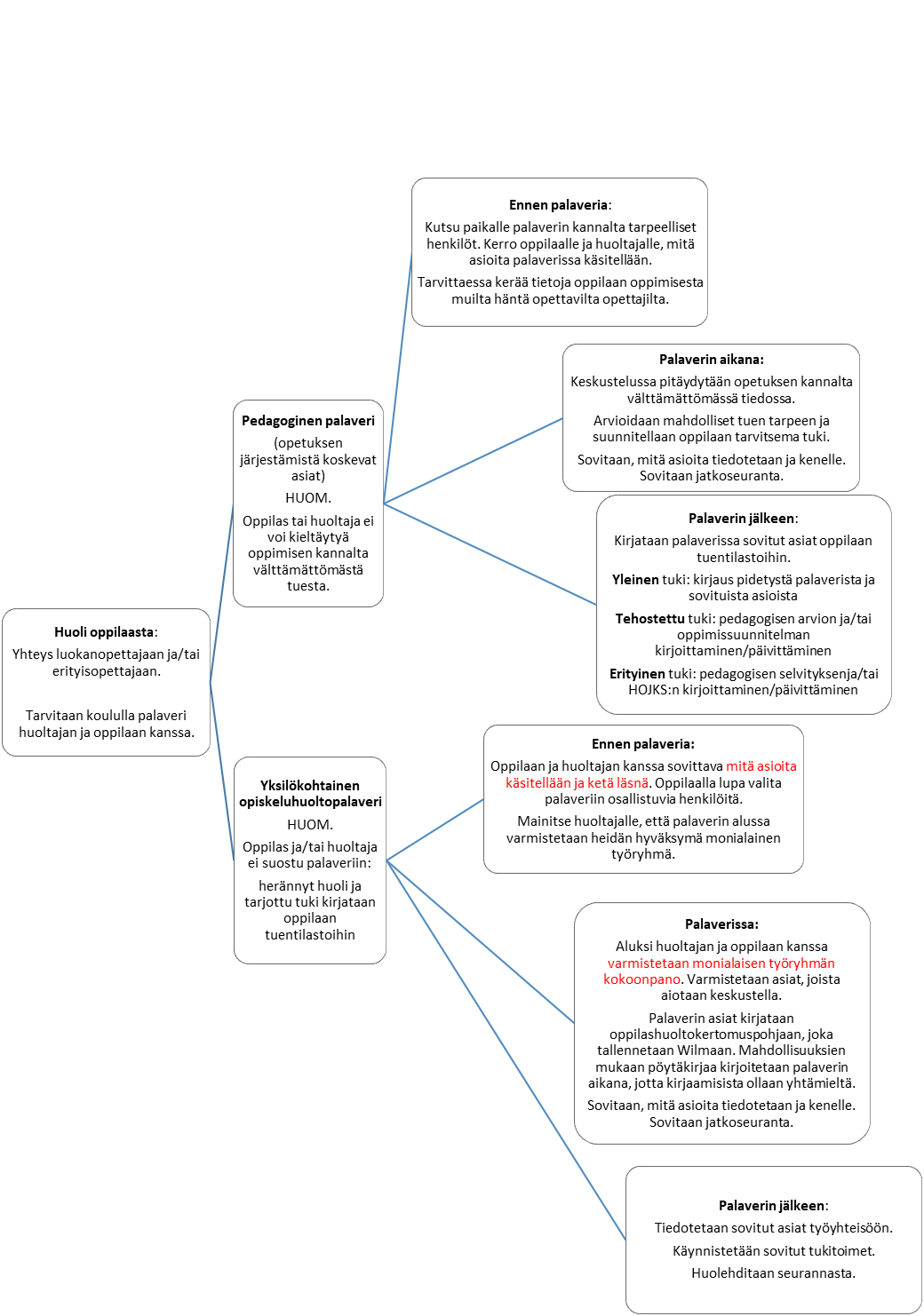 Kirjaamiskäytäntö ja arkistointikoulun väki: muistio laaditaan yhteistyössä huoltajien kanssa /Wilmapalaveriin osallistuva opiskeluhuollon henkilöstö kirjaa palaverin omiin asiakirjoihinsaMuuta huomioitavaaToimintatavat osallisuuden edistämiseksi ja yhteistyön järjestämiseksi opiskeluhuollon suunnittelussa, toteuttamisessa ja arvioinnissaOppilaiden ja huoltajien osallisuus:oppilaat: hyvinvointikysely 2 krt/vuosi (ennen syyslomaa ja ennen talvilomaa); lisäksi oppilaskunnan osallisuushuoltajat: laaditaan Forms -kysely syksyllä 2023 toteutettavaksi; lisäksi käsittelyt/keskustelut vanhempainneuvostossaOpiskeluhuollon toimintaperiaatteista ja menettelytavoista tiedottaminen:luokkakohtaiset vanhempainillatkoulun kotisivutYhteistyö oppilaan ohjauksessa, koulutuksen siirtymävaiheissa ja opintojen suunnittelussa:noudatetaan kaupungin yhtenäisen opinpolun vuosikelloja https://peda.net/jyvaskyla/poske/erityisopetus/yhtenaisen-opinpolun-vuosikellot Opiskeluhuoltosuunnitelman toteuttamisen seurantaYksikkökohtaisen suunnitelman vastuutaho: rehtori Tiina Saarenketo ja yhteisöllinen opiskeluhuoltoryhmäSeurattavat asiat ja tiedonkeruu: erityisesti oppilaiden hyvinvointi Kypärämäen koulussa; tiedonkeruu painottuu oppilailla teetettäviin hyvinvointikyselyihin sekä opettajien yhteisöllisessä opiskelijahuoltoryhmässä vierailuihin. tarvittaessa jokainen henkilökunnan jäsen voi tuoda huolenaiheensa opiskeluhuoltoryhmän tiedoksi ja käsittelyyn.Yhteisöllinen opiskeluhuoltoryhmä seuraa myös henkilökunnan hyvinvointia. Tietoa kerätään luokkakohtaisista käsittelyistä, muista keskusteluista ja mahdollisista kyselyistä.Seurannan aikataulu: vähintään kaksi kertaa vuodessa, ajoitus oppilaiden hyvinvointikyselyn tulosten käsittelyn yhteydessäSeurantatietojen käsittely: keväällä 2024 yhteisöllisen opiskeluhuoltotyöryhmän kokouksessa seuraavan vuoden suunnittelun pohjaksiYksikkökohtaiset muut opiskeluhuoltoon liittyvät käytänteet (esim. kerhotoiminta ja yhteistyön tekeminen muiden alueen toimijoiden kanssa)Kirjattu lukuvuosisuunnitelmaanYksikkökohtaiset opiskeluhuoltoon liittyvät suunnitelmat ja ohjeetNämä alla olevat ohjeet tulee olla yhdistettynä toimintasuunnitelmaan, joko yksikkö- tai ryhmäkohtaisestiJärjestyssäännöt https://peda.net/jyvaskyla/jarjestyssaannot ohjeet ulos https://peda.net/jyvaskyla/kyparamaenkoulu/hyva-tietaa/jarjestyssaannot Pelastussuunnitelmakoulun henkilökunnan käytössäKriisisuunnitelmakoulun henkilökunnan käytössäLääkehoitosuunnitelmaseuraavalla sivullapäivitetty 20.9.2023 / SaarenketoKasvun ja Oppimisen yksikkökohtainen lääkehoitosuunnitelmaYksikön nimi: Kypärämäen koulu lukuvuosi 2023–2024Tiivistelmä Jyväskylän Kasvun ja Oppimisen lääkehoitosuunnitelmastaKasvun ja Oppimisen palveluissa lääkehoitoa toteutetaan, mikäli se lääkärin määräämänä on välttämättä toteutettava varhaiskasvatus-(ilta –ja ympärivuorokautinen hoito), koulu- tai iltapäivätoiminnan aikana. Pääsääntöisesti lääkehoitoa toteuttavat lähi- ja lastenhoitajan tutkinnon suorittaneet työntekijät. Muiden ammattiryhmien lääkehoitoon osallistuminen perustuu työntekijän omaan tahtoon. Lääkehoitoa saa toteuttaa vain, jos on osallistunut lääkehoitokoulutukseen (korona-ajalla opetusvideo) ja on saanut lääkintään huoltajan ja/tai terveyden alan ammattilaisen perehdytyksen. Työnantajan järjestämän koulutuksen suorittaneet (video) kirjataan tähän yksikkökohtaiseen suunnitelmaan, kohta 3. Lääkehoidon toteuttamisesta tehdään huoltajien kanssa joko ”Lyhytaikainen kuuriluontoinen” tai ”Pitkäaikainen kohtausluontoinen” sopimus, jossa sovitaan lääkehoidon toteuttamiseen liittyvät asiat. Lyhytaikaista kuuriluontoista (antibiootit, kipulääkkeet) lääkehoitoa voi toteuttaa työnantajan koulutuksen (korona-aikana videokoulutus) suorittanut henkilö, jonka huoltaja perehdyttää. Pitkäaikaista kohtausluontoista (mm. diabetes, epilepsia) lääkehoitoa toteuttaa työnantajan koulutuksen suorittanut henkilö, jonka perehdyttää huoltaja tai tarvittaessa lasta hoitava terveydenalan ammattilainen. Perusopetuksessa pitkäaikaisen lääkehoitosopimuksen tekemisen organisoi joko koulunkäynninohjaaja niin halutessaan tai kouluterveydenhoitaja. Jyväskylän Kasvun ja Oppimisen lääkehoitosuunnitelmaan kuuluvat asiakirjat löytyvät TÄÄLTÄ!    Lääkehoitoon liittyvä dokumentointi yksikössäKasvun ja oppimisen palveluissa tehtävää lääkehoitoa dokumentoidaan seuraavasti: Huoltajan kanssa tehdään sopimus” Lyhytaikainen kuuriluontoinen lääkehoitosopimus+toteuma” tai ”Pitkäaikainen kohtausluontoinen lääkehoitosopimus+toteuma”Erittäin vaativassa lääkehoidossa (Huhtasuon erho -ryhmä) lääkehoidosta sovitaan ”Vaativa jatkuva lääkehoito –sopimuksella. Erittäin vaativassa jatkuvassa lääkehoidossa on käytössä erillinen lääkärin hyväksymä lääkehoitolupa: ”Vaativa jatkuva lääkehoitolupa”Lapsen kasvuun ja kehitykseen vaikuttava sairaus kirjataan lapsen varhaiskasvatussuunnitelmaan/lapsen esiopetussuunnitelmaan kohtaan: ”3.4 Mahdolliset muut kehityksen ja oppimisen tukeen liittyvät tarpeet !”,Toteutettu lääkehoito kirjataan ”Lääkehoidon toteuttaminen” –lomakkeelleAsiakirjat arkistoidaan yksikköön kymmeneksi vuodeksiMahdollinen poikkeama lääkehoidon toteuttamisessa kirjataan Haipro –järjestelmäänOhje Haipro -järjestelmän Täyttäjälle ja KäsittelijälleYksikössä lääkehoitoa toteuttavat henkilötLääkehoidon toteuttamiseen perehdyttävä videokoulutus on TÄÄLLÄ ja siihen liittyvä materiaali on TÄÄLLÄ!Kypärämäen koulun lääkehoitoa toteuttavat seuraavat työnantajan antaman lääkehoitokoulutukseen osallistuneet ja siitä lääkehoitoluvan saaneet henkilöt: Leila Övermark (yleisopetus)Minna Hänninen (yleisopetus)Antero Ruokokoski (yleisopetus)Heli Gabrielsson (vammaisopetus)Jonna Peltonen (vammaisopetus)Koululla annetaan vain lääkärin määräämiä lääkkeitä.Lääkehoidon toteuttamisen varmistaminenKypärämäen koulun lääkehoitoa toteuttaa edellä mainitut koulutuksen saaneet työntekijät, joista kaksi työskentelee yleisopetuksen ja kaksi vammaisopetuksen puolella. Työntekijöiden poissaolojen aikana mainitut työntekijät sijaistavat toisiaan. Opettajan tulee olla lääkehoidosta tietoinen, jotta hän voi poikkeustapauksissa tarvittaessa sijaistaa koulunkäynnin ohjaajia. Tarvittaessa terveydenhoitajaa konsultoidaan.Lääkkeet säilytetään koulusihteerin huoneessa, joka on hallintokäytävällä ja jonka ovi on aina lukossa, jos ketään ei ole paikalla.Kuvaus yksikön lääkehuollostaVarhaiskasvatuksessa/perusopetuksessa lasten lääkehoito tapahtuu vain huoltajien tuomilla, hoitavan lääkärin määräämillä lääkkeillä. Lääkkeet säilytetään pakkauksessa olevan ohjeen mukaan joko jääkaapissa (+2 – +8 astetta) tai lukollisessa kaapissa (Kypärämäki: koulusihteerin huoneessa; ovi lukittuna, jos paikalla ei ole ketään). Niille varataan oma paikka ja ne ovat selkeässä järjestyksessä sekaantumisten välttämiseksi.Tarpeettomat ja vanhentuneet lääkkeet palautetaan huoltajien hävitettäväksi. Erityistä huomiota kiinnitetään käytettyjen neulojen hävittämiseen asianmukaisella tavalla. Käytetyt neulat laitetaan käytön jälkeen Kyllön keskusvarastolta hankittaviin särmäisjätepurkkeihin.Päiväkodin/koulun omia omiin tarkoituksiin olevia lääkkeitä ovat Jodi-tabletit ja haavan desinfioimisaine.  OpiskeluhuoltosuunnitelmaYksikkökohtainen osuus